WORK LOG TEMPLATE – EXAMPLE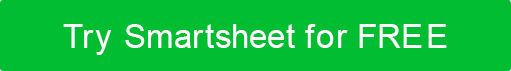 WORK LOG TEMPLATENAMECONTACTCONTACTCONTACTCONTACTTODAY'S DATEBrooklyn JansenBrooklyn.Jansen@email.address; 555-555-5555Brooklyn.Jansen@email.address; 555-555-5555Brooklyn.Jansen@email.address; 555-555-5555Brooklyn.Jansen@email.address; 555-555-5555Tuesday, September 4, 20XXDEPARTMENTSUPERVISORSUPERVISORSUPERVISORSUPERVISORTOTAL TIME ON SCHEDULECreativeDessislava FalkDessislava FalkDessislava FalkDessislava Falk8:30ACTIVITYSTART TIMEEND TIMETOTAL TIMESTATUSNOTESReorganize the Rossover account8:00 AM9:00 AM1:00In ProgressThese are looking good.
Revisit tomorrow with Harvey.Review print proofs from Rossover account 9:00 AM10:00 AM1:00In ProgressNew layout agenda for Q410:00 AM10:30 AM0:30CompleteFiles on company server. 
Check with Maureen.Design time for company rebrand.10:30 AM12:00 PM1:30CompleteCoats, mugs, umbrellas for now…Review designs with Lucinda12:00 PM12:30 PM0:30Not StartedLooking for approval ASAP.Working lunch; Conference Room A1:00 PM2:00 PM1:00CompleteDepartment meeting2:30 PM3:30 PM1:00Not StartedYou're presenting third after Dessislava. Work with Harvey to shore up Schlesinger layouts3:30 PM4:30 PM1:00Group meeting4:30 PM5:30 PM1:00NAMECONTACTCONTACTCONTACTCONTACTTODAY'S DATEDEPARTMENTSUPERVISORSUPERVISORSUPERVISORSUPERVISORTOTAL TIME ON SCHEDULEACTIVITYSTART TIMEEND TIMETOTAL TIMESTATUSNOTESDISCLAIMERAny articles, templates, or information provided by Smartsheet on the website are for reference only. While we strive to keep the information up to date and correct, we make no representations or warranties of any kind, express or implied, about the completeness, accuracy, reliability, suitability, or availability with respect to the website or the information, articles, templates, or related graphics contained on the website. Any reliance you place on such information is therefore strictly at your own risk.